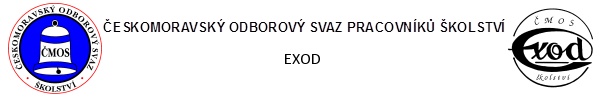 Zpráva o činnosti EXOD v roce 2023Letošní jubilejní 70. ročník celostátních základen EXOD jsme důstojně oslavili aktivní účastí na IX. sjezdu ČMOS PŠ, který se konal 19. a 20. 5. 2023 v Praze. Komise ve spolupráci s organizátory základen a jejich vedoucími připravila k tisku reprezentativní publikaci mapující 70 let trvání Exodu z pohledu zasloužilých vedoucích a jejich vzpomínek. Jako doplněk obsahovala seznam aktuálních základen v roce 2023 a zajímavé údaje z jednotlivých krajů ČR doplněné kvízem. Trend vývoje Exodu sleduje komise EXOD více jak deset let a na vině není jen celkový společenský a ekonomický vývoj, ale také „zestárnutí“ jak vedoucích EZ, tak i zájemců o ně, snížený zájem o členství v odborech i „organizovanou“ poznávací tuzemskou dovolenou ve školách. Mění se i poměr organizátorů základen, kdy převahu nabývají organizační jednotky krajské a oblastní nad základními organizacemi jednotlivých škol a to také může být důvod malé informovanosti o Exodu ve školách. Z nabídky základen postupně vymizela bez náhrady místa, kde dlouhodobě existovaly některé základny.Následující tabulka přináší  hlavní statické údaje za posledních deset let.Pro letošní rok 2023 organizátoři připravili 27 základen (turnusů), ale nakonec jich bylo zrealizováno 24. Zrušeny byly Vltava – po vodě, Českolipsko – Máchův kraj, Česko-saské Švýcarsko. Pro letošek již nebyl Cheb a okolí, vynechány byly EZ Příbram a okolí, S dudákem po Strakonicku, Lounsko a Žatecko i To nejlepší z Krušných hor. Jako náhrada za ně byly nově organizovány EZ Český kras a Křivoklátsko, CHKO Brdy, Lázně Teplice v Čechách a okolí, Poznávání Krkonoš. Komise EXOD všechny přihlášené základny schválila a doporučila k realizaci a opět nechala jednotlivým organizátorům na zvážení realizaci či zrušení letních EZ podle místních konkrétních podmínek. Ke zrušení 3 základen došlo zejména pro malý počet přihlášených. Zpracované statistické údaje, které jsou dále v textu uváděny, vycházejí z tabulky Přehled celostátních základen EXOD v roce 2023, kterou pečlivě vytvořila na základě hodnocení EZ zaslaných jednotlivými organizátory Mgr. Eva Šašková. Jak je vidno, ze statistických čísel vyplývá spíše negativní vývoj dalšího směřování Exodu. Buďme ale optimisty, i když prozatím čísla napovídají, že vše už asi nebude jako dřív. Data loňského i letošního roku vykazují podobné hodnoty. V roce 2023 se základen zúčastnilo 753 osob (v loňském roce pak 769 lidí), podobně je to i u odborářů 99 (vloni 131 členů), tady nám pomáhají i členové OZPŠaV. Pozvolna se k nám vracejí účastníci ze Slovenska 132 lidí  (vloni účast SR 123). Dalším základním ukazatelem je cena poukazu, která se v letošním roce opět vyšplhala hodně vysoko a to na 6220 Kč. Meziroční průměrný rozdíl s loňským rokem činí +412 Kč. Na vině je, jak bylo zmíněno výše, všeobecné zdražování prakticky všeho (energie, nafta, potraviny, ubytování, ceny vstupů do památek atd.). Tradičně nejnižší cenu vykazuje v r. 2023 EZ Sobotka 4050 Kč (4050 Kč), Krajem kolem Hostýna 4300 Kč (4200 Kč), Kokořínsko 4400Kč (4000 Kč).  Opačný pól nejdražší EZ zaujímají překvapivě nové základny Litoměřice a České Středohoří s cenou dokonce 8900 Kč a Lázně Teplice v Čechách a okolí 7700 Kč. Do této kategorie spadá i Kultura v podzimní Praze 2023 s cenou 7500 Kč, kdy jsou ale v ceně  částečně   zahrnuty i vstupenky na divadelní představení. Mimo stojí jediná zahraniční EZ Veľký Meder, kdy velkou roli hraje směnný kurz eura (8000 Kč). Do rozdílných cen základen se promítá druh ubytování (domovy mládeže a proti penziony a hotely), rozsah stravování  (polopenze, plná penze, školní jídelny a restaurace ), dále i rozsah služeb a programové nabídky (hrazené vstupy, bus pro výlety, exkurze, přednášky lektorů apod.). Problémem se jeví způsob plateb účastníků ze Slovenska, kdy doporučujeme platby převodem z účtu na účet organizátora a kdy narážíme na měnící se kurz eura vůči koruně, ale hlavně na vysoké bankovní poplatky. Stává se, že celková suma peněz poslaná ze Slovenska přijde na účet nižší, než je požadovaná cena základny, a rozdíl se musí vybrat v hotovosti na místě. Naopak, při vrácení účastnického poplatku na Slovensko, dostane slovenský příjemce sumu poníženou o bankovní služby. Pro všechny tyto případy doporučujeme vytisknout bankovní výpis jako důkaz o skutečné platbě.Předsednictvo ČMOS PŠ snížilo na návrh komise EXOD reálnou slevu pro členy ČMOS PŠ v rozpětí 5 – 10 %, která je podle platných  Směrnic EXOD poskytována nejen členům ČMOS PŠ, ale i jejich nezaopatřeným rodinným příslušníkům. Novinkou je poskytování či neposkytování slevy odborářům ze Slovenska, rozhodnutí je plně v kompetenci samotných organizátorů. Letitou praxí je fakt, že skutečně poskytovaná průměrná sleva nedosahuje celých 10 %, v letošním roce se této hranici blížíme s  8,3 % (vloni 8,8 %). Lze tedy konstatovat, že schválené rozpětí poskytované slevy bylo většinou organizátorů dodrženo od nejnižší 6,3 % až  po nejvyšší slevu ve výši 10,4 %. Tuto hranici nedodržela pouze EZ CHKO Brdy (4,3 %)         a Tábor (4,4 %).Při konečném vyhodnocení jednotlivých uskutečněných základen EXOD vyplývá jako obvykle jednoznačný závěr, že poskytované ubytovací a stravovací služby jsou na vysoké úrovni pouze s drobnými připomínkami. Programy jsou vždy rozmanité, pečlivě časově připravené   i plně zrealizované. Vedoucím se navíc daří flexibilně přizpůsobit program aktuální situaci. Vedoucí EZ i lektoři, kteří mají profesionální vystupování, výborné odborné znalosti nejen o svých regionech a jejich zajímavostech, ale i všeobecného charakteru, jsou velmi ochotní   a plně se všem účastníkům po celou dobu věnují. Je potěšitelné, že komise ani letos na hodnotících protokolech neobdržela žádnou stížnost.  V letošním roce komise EXOD sešla ke svému jednání dvakrát, v lednovém a zářijovém termínu, poté navíc ještě v listopadu na aktivu vedoucích celostátních základen EXOD. Spolupráce členů komise však po celý rok probíhala konzultačně elektronicky, výsledky usnesení z těchto jednání byly přeposílány nejen členům komise, ale i všem vedoucím základen EXOD. Celé jaro jsme aktivně připravovali materiály k tisku Almanachu 70 let Exodu a propagační prezentaci k 70. výročí činnosti EXOD. Komise EXOD chce alespoň touto cestou poděkovat všem vedoucím za kvalitní přípravu a bezchybnou realizaci jednotlivých základen EXOD, samozřejmě i všem členům komise EXOD za jejich práci ve prospěch celé činnosti EXOD a v neposlední řadě i Mgr. Evě Šaškové za celoroční vedení agendy Exodu, zpracování zpráv, tabulek a jednotlivých výstupů o činnosti EXOD. Hlavně ale za metodickou pomoc jak vedoucím, tak i organizátorům při účetním vedení základen. Dík patří také všem organizátorům, lektorům i průvodcům za jejich dobrovolnou a nezištnou práciDne 10. 11. 2023					Dr. Jiří Michal, předseda komise EXOD2012201720222023uskutečněné EZ (turnusy)38342224EZ (turnusy) na Slovensku 8411počty účastníků EZ12231075769753počty členů ČMOS396 (32%)223 (21%)131 (17%)99  (13%)počty účastníků SR89 (7%)178 (16%)123 (15%)132 (18%)průměrná cena EZ4.189 Kč4.826 Kč5.808 Kč6.220 Kč